GRILL at ELEPHANT 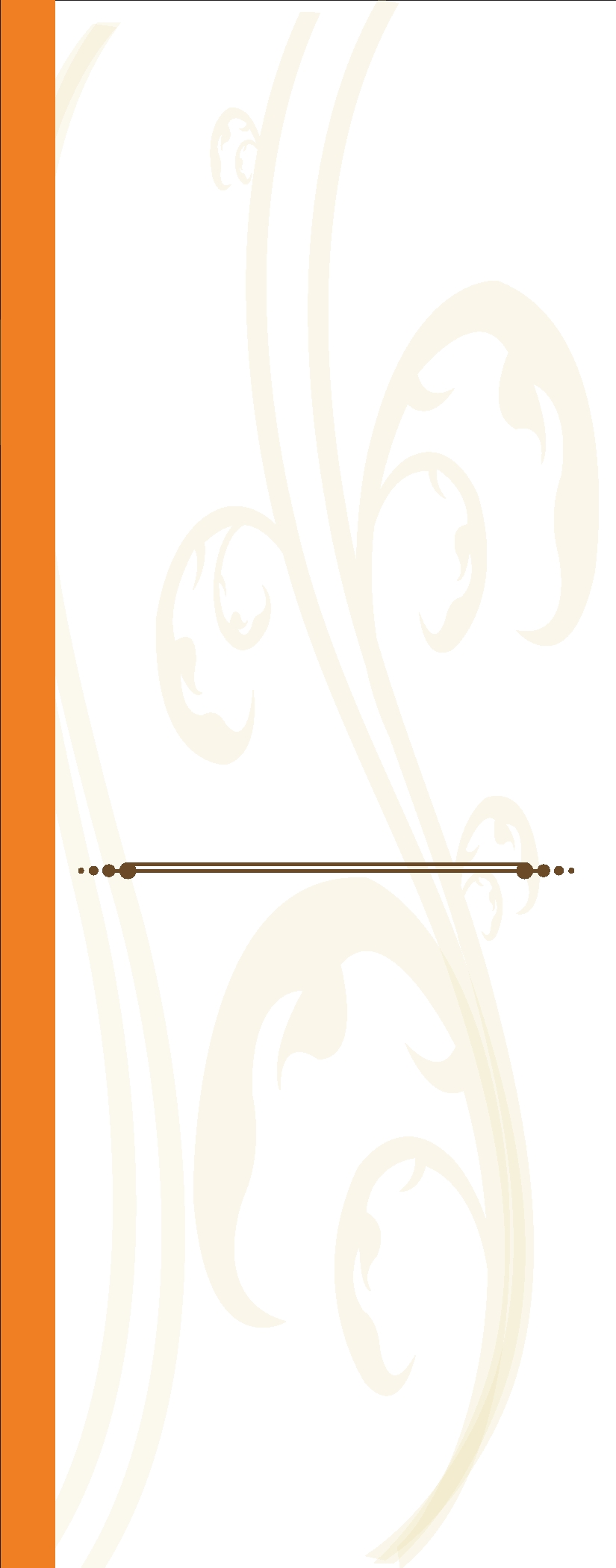 Thai B.B.Q. Chicken (half) 9Famous Thai style BBQ chicken served with sweet and sour sauce Thai B.B.Q. Pork 8.5 Charbroiled marinated pork, served with homemade sweet and sour sauce Sau Rong Hai 8.5 Charbroiled beef served with spicy sauce ELEPHANT at SEA Seafood Pad Ped 13 Combination seafood with homemade roasted curry paste, lemon grass, straw mushroom, lime juice and Thai basil leaves. Seafood Chili and Basil Leaves 13 Combination seafood with fresh chili paste and sweet basil. Garlic Squid 10 Sautéed in our superb garlic and cilantro pepper sauce. Sweet and Sour Butter Fish Market Price Deep fried pompano fish topped with Thai style sweet and sour sauce pineapple, tomato, cucumber, bell pepper, carrots and onion. Plar Laad Prik Market Price Deep fried pompano fish topped with fresh chili and garlic sauce. Shrimp With Oyster Sauce 10 Steamed Mussel 10 Steam mussels with fresh basil, served with spicy fish sauce Chili Mussel 10 Stir fried mussels with sweet basil and fresh chili Salmon Panang 12 Charbroiled salmon fillet served with creamy panang curry sauce Lemon Salmon 12 Steam salmon fillet topped with spicy fresh chili garlic sauce, served on bed of cabbage Garlic Trout 13 Deep fried whole trout served with spicy Thai sauce NOODLES Beef, Chicken Or Pork / Shrimp Pad Thai 8/ 	10 Stir fried classic Thai rice noodle dish with choice of meat, egg, bean sprouts and ground peanuts Rad 8 / Naa 	10 Stir fried ﬂat rice noodle topped with gravy broccoli with choice of meat Rad Naa Seafood 13 Stir fried ﬂat rice noodle topped with gravy broccoli with assorted seafood Pad 8 / Eww See 10 Stir fried ﬂat rice noodle with egg, broccoli, and black soy sauce Kai Kua / 8	10 Stir fried ﬂat rice noodle topped with choice of meat, on lettuce Drunken/ Noodle (seafood $13) 8	10 Stir fried ﬂat rice noodle with fresh chili, garlic, basil, and choice of meat. Chow Mein10 8/ Stir fried egg noodle with vegetables and choice of meat. Mee Krob Rad Naa 10 Crispy egg noodle topped with superb gravy sauce of shrimp, chicken, straw mushroom and vegetable Thai8Boat noodle The most popular beef soup in Bangkok Elephant Bowl 9.5 Rice noodle serve with shrimp, squid, and beef Duck Noodle Soup 8.5 Rice noodle serve with duck soup Tom Yum Noodle Soup 8.5 Spicy and sour noodle soup serve with minced pork, shrimps, and chopped peanuts 